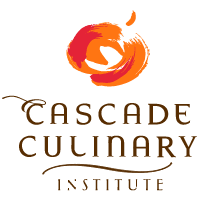 CUL 110: Culinary Foundations I        Key: 	K – Knowledge / Theory 		S – SkillDayPrimary 
Competency #1K/SPrimary 
Competency #2K/SSecondary
CompetenciesK/S1Kitchen Equipment Overview and Safe UseKnowledge Area: Food Preparation 1, 6K2Kitchen Equipment Overview and Safe Use, Basic Knife Skill and CareKnowledge Area: Food Preparation 1, 6KServSafe Micro-WorldKnowledge Area: Sanitation 1K3Basic Knife Skills
Knowledge Area: Food Preparation 1K/SServSafe Contamination, Food Allergens and Food Borne IllnessKnowledge Area: Sanitation 1K4Basic Knife Skills
Knowledge Area: Food Preparation 1K/SServSafe The Flow of FoodKnowledge Area: Sanitation 1K5Basic Knife Skills
Knowledge Area: Food Preparation 1K/SServSafe Flow of FoodKnowledge Area: Sanitation 1K6Basic Knife Skills
Knowledge Area: Food Preparation 1K/SServSafe The Flow of FoodKnowledge Area: Sanitation 1K7Basic Knife Skills
Knowledge Area: Food Preparation 1K/SServSafe Safety Management SystemsKnowledge Area: Sanitation 1K8Basic Knife Skills
Knowledge Area: Food Preparation 1K/SServSafe Sanitary Facilities and Equipment K/S
Knowledge Area: Sanitation 1K9Basic Knife Skills
Knowledge Area: Food Preparation 1K/SServSafe Cleaning and SanitizingKnowledge Area: Sanitation 1K10Basic Knife Skills
Knowledge Area: Food Preparation 1K/SServSafe Integrated Pest ManagementKnowledge Area: Sanitation 1K11Basic Knife Skills
Knowledge Area: Food Preparation 1K/SServSafe Integrated Pest ManagementKnowledge Area: Sanitation 1K12Midterm ExamK13Stock PreparationKnowledge Area: Food Preparation 42, 43, 44, 45 ,46, 47K/SBasic Knife Skills
Knowledge Area: Food Preparation 1K/S14Stock PreparationKnowledge Area: Food Preparation 42, 43, 44, 45 ,46, 47K/SBasic Knife Skills
Knowledge Area: Food Preparation 1K/S15Soup PreparationKnowledge Area: Food Preparation 54, 55, 56, 57K/SBasic Knife Skills
Knowledge Area: Food Preparation 1K/S16Soup PreparationKnowledge Area: Food Preparation 54, 55, 56, 57K/SBasic Knife Skills
Knowledge Area: Food Preparation 1K/S17Soup PreparationKnowledge Area: Food Preparation 54, 55, 56, 57K/SBasic Knife Skills
Knowledge Area: Food Preparation 1K/S18Soup PreparationKnowledge Area: Food Preparation 54, 55, 56, 57K/SBasic Knife Skills
Knowledge Area: Food Preparation 1K/S19/20Practical ExamK21Theory Final ExamK